CAROLS around the CHRISTMAS TREE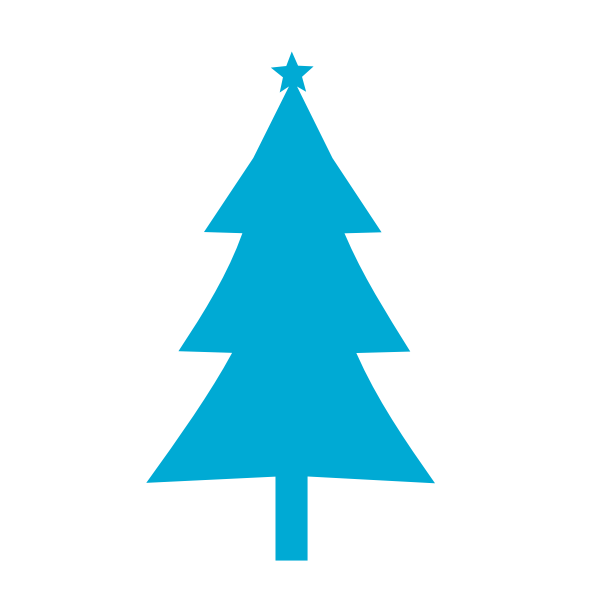 Saturday 18th December at 6pmSing carols around the Christmas tree on the village greenMulled wine and mince pies.Hand bell ringers.Prize for the best Christmas hat!CAROLS around the CHRISTMAS TREESaturday 18th December at 6pmSing carols around the Christmas tree on the village greenMulled wine and mince pies.Hand bell ringers.Prize for the best Christmas hat!